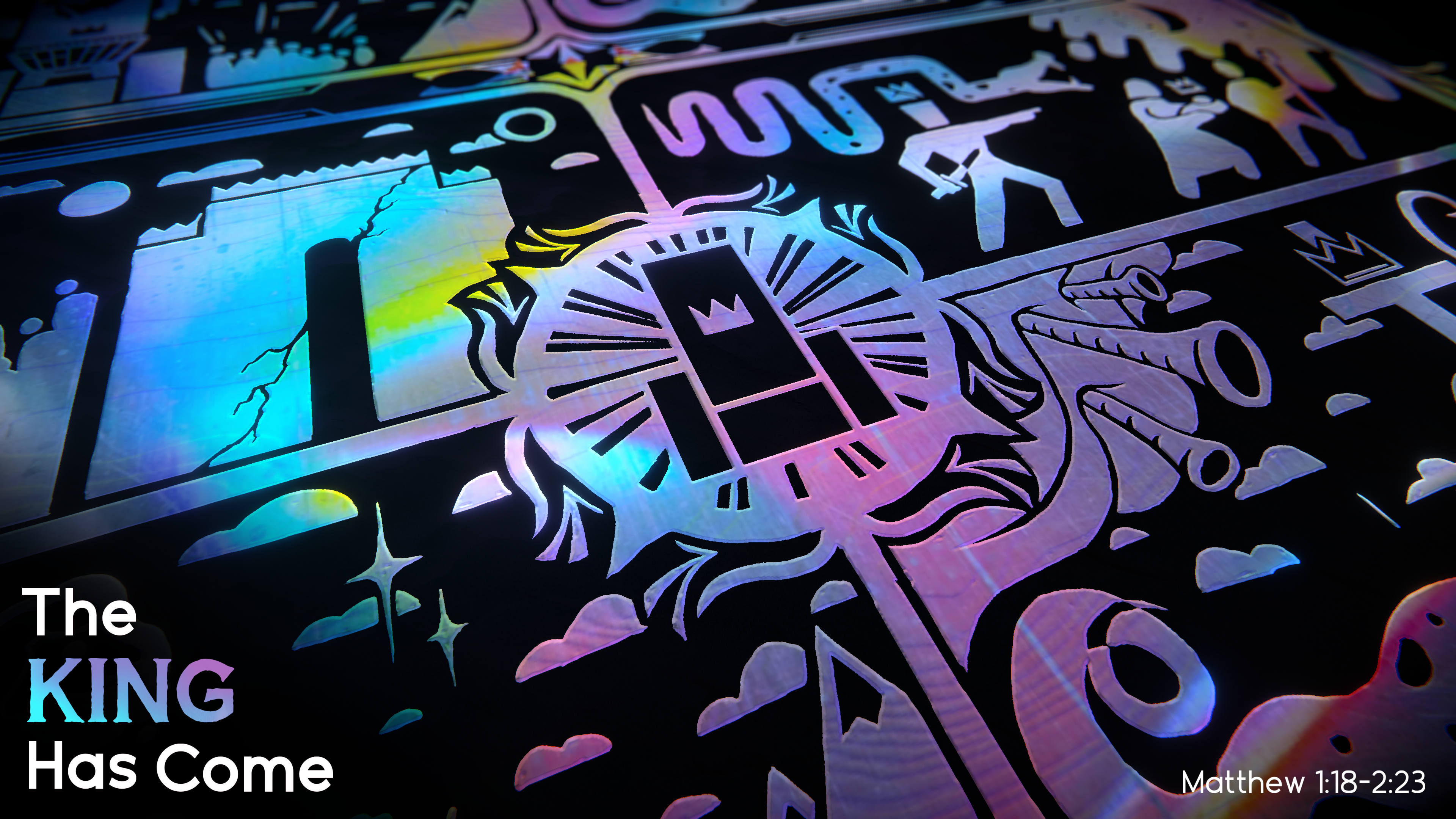 1.  Plan ______________________________ (vv.18-19)2.  Seek ______________________________ (vv.20-23)3.  Strive ______________________________ (vv.24-25)Application QuestionsThese questions are provided for your further study and application of today’s sermon. Thoughtfully writing out the answers to these questions will help to drive home the point of today’s study. It is also helpful when you are able to discuss your answers with others. For more information about LifeGroups at Compass Bible Church that utilize these questions as the basis for their weekly discussion, please visit compasshillcountry.org/lifegroups or email us at info@compasshillcountry.org. Write down one observation you found particularly helpful from this week's sermon.


Read Matthew 1:18-25 and Acts 16:6–10. Unbeknownst to them, Joseph and Paul’s original plans were to do the opposite of what God intended, but through a few unexpected events, God made it clear to Joseph and Paul what he wanted them to do. What practical decisions could Joseph and Paul have made that would have prevented them from accomplishing what God intended? 


What practical decisions can you make during unexpected circumstances that can keep you from accomplishing what God wants?


How can you plan today for God’s unexpected events?


Read Proverbs 15:22 and 2 Peter 1:3. How do these verses define ways you can and should receive Godly instruction, including in times of uncertainty? 


Write down one example in your life when you needed instruction and God’s word gave you the answer.


Read Matthew 1:24-25. What was at stake in Joseph’s decision to take Mary as his wife? 


Write down a time when you made a godly decision that was costly but you knew it was God’s desire for you.


Read Psalm 119:11. Why is storing God’s word in your heart a prerequisite to being able to respond with immediate obedience?


Read Luke 9:62 and Luke 11:27–28. What are practical blessings associated with immediate obedience to God? 


Likewise, what are consequences of delayed obedience or disobedience in the life of a Christian?